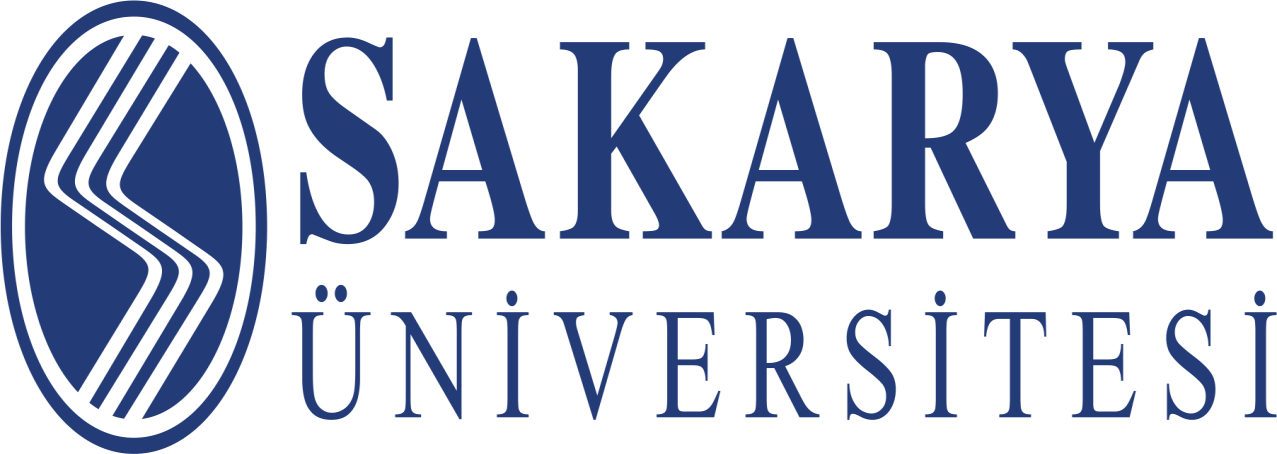 EKONOMETRİ BÖLÜMÜMESLEKİ UYGULAMA DEFTERİ2021İşveren veya Kurum / Firma YetkilisininAdı ve Soyadı :İmzası ve Kaşe:Önemli Açıklamalar*Mesleki Uygulama eğitimi süresince işyerine devam zorunludur.* Staj süresinin uzaması halinde ekteki sayfalardan fazla çıktı alınarak doldurulur.Öğrencinin İmzası	Staj Yapılan Birimin AmiriÖğrencinin İmzası	Staj Yapılan Birimin AmiriÖğrencinin İmzası	Staj Yapılan Birimin AmiriÖğrencinin İmzası	Staj Yapılan Birimin AmiriÖğrencinin İmzası	Staj Yapılan Birimin AmiriÖğrencinin İmzası	Staj Yapılan Birimin AmiriÖğrencinin İmzası	Staj Yapılan Birimin AmiriÖğrencinin İmzası	Staj Yapılan Birimin AmiriÖğrencinin İmzası	Staj Yapılan Birimin AmiriÖğrencinin İmzası	Staj Yapılan Birimin AmiriÖğrencinin İmzası	Staj Yapılan Birimin AmiriÖğrencinin İmzası	Staj Yapılan Birimin AmiriÖğrencinin İmzası	Staj Yapılan Birimin AmiriÖğrencinin İmzası	Staj Yapılan Birimin AmiriÖğrencinin Adı ve SoyadıFotoğrafNumarasıFotoğrafDanışmanıFotoğrafMESLEKİ UYGULAMA BİLGİLERİMESLEKİ UYGULAMA BİLGİLERİİşyeri AdıAdresiTelefon NumarasıMesleki Uygulama eğitimi BaşlamaTarihiMesleki Uygulama eğitimi Bitiş TarihiMesleki Uygulama Eğitimi Süresi(gün)Faaliyet AlanıMesleki Uygulama EğitimininYapıldığı Birim/ler